ΕΛΛΗΝΙΚΗ ΔΗΜΟΚΡΑΤΙΑ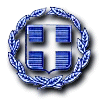 ΥΠΟΥΡΓΕΙΟ ΔΙΚΑΙΟΣΥΝΗΣΔΙΑΦΑΝΕΙΑΣ & ΑΝΘΡΩΠΙΝΩΝΔΙΚΑΙΩΜΑΤΩΝΠΡΩΤΟΔΙΚΕΙΟ ΓΙΑΝΝΙΤΣΩΝΑριθμός απόφασης: 7/2023ΤΟ ΠΡΩΤΟΔΙΚΕΙΟ ΓΙΑΝΝΙΤΣΩΝ ΣΕ ΟΛΟΜΕΛΕΙΑΣυγκροτήθηκε από τους Δικαστές Στέλλα Νακοπούλου, Πρόεδρο Πρωτοδικών, Γεώργιο Ρόλη, Πρωτοδίκη-Εισηγητή, Ελένη Κιουσέογλου, Ευαγγελία Παρδάλη και Πέτρο Παπανικολάου, Πρωτοδίκες.  Η Ολομέλεια του Πρωτοδικείου Γιαννιτσών, αφού βρέθηκε σε απαρτία, συνεδρίασε στο γραφείο της Προέδρου Πρωτοδικών Γιαννιτσών στις 24-5-2023 και ώρα 13.30 π.μ., παρουσία του Εισαγγελέα Πρωτοδικών Γιαννιτσών Δημητρίου Φερεντίνου, του Προέδρου του Δικηγορικού Συλλόγου Γιαννιτσών Χρήστου Τανάσκου και της αναπληρώτριας Προϊσταμένης της γραμματείας του Πρωτοδικείου Γιαννιτσών Χρυσής Δημοπούλου, ως γραμματέα, προκειμένου να αποφασίσει για την κατάρτιση των τμημάτων διακοπών του Πρωτοδικείου, του Ειρηνοδικείου και Πταισματοδικείου της περιφέρειας του Πρωτοδικείου Γιαννιτσών, μετά τη με αριθμό 66/2023 Πράξη της Προέδρου Πρωτοδικών. Ο Εισαγγελέας, αφού έλαβε το λόγο, αναφέρθηκε στο με αριθμό πρωτοκόλλου 728/11-5-2023 έγγραφό του, που έχει ως εξής:	Σε συνέχεια του υπ’ αριθμ. πρωτ. 67/2023 από 4-5-2023 εγγράφου σας και ενόψει της κατάρτισης των τμημάτων διακοπών του έτους 2023 από την ολομέλεια του Πρωτοδικείου Γιαννιτσών, προτείνουμε όπως οι δικάσιμοι των ποινικών δικαστηρίων των θερινών τμημάτων έχουν ως ακολούθως:-10-7-2023 Μονομελές Πλημ/κείο Γιαννιτσών, ημέρα Δευτέρα -12-7-2023 Τριμελές Πλημ/κείο Γιαννιτσών, ημέρα Τετάρτη-4-9-2023 Μονομελές Πλημ/κείο Γιαννιτσών, ημέρα Δευτέρα-6-9-2023 Τριμελές Πλημ/κείο Γιαννιτσών, ημέρα ΤετάρτηΟ Διευθύνων Την Εισαγγελία Πρωτοδικών ΓιαννιτσώνΔημήτριος ΦερεντίνοςΕισαγγελέας Πρωτοδικών	Αφού η Ολομέλεια άκουσε τον Εισαγγελέα να αναπτύσσει και προφορικά τα όσα αναφέρονται στο έγγραφό του και μετά την αποχώρηση αυτού. ΣΚΕΦΤΗΚΕ ΣΥΜΦΩΝΑ ΜΕ ΤΟ ΝΟΜΟ	Η Ολομέλεια του Πρωτοδικείου Γιαννιτσών, αφού έλαβε υπ’ όψιν της τα άρθρα 4 παρ. 4, 5 παρ. 1 περ. Α΄ υποπερ. δ΄, 7 παρ. 1 εδ. α΄, 12, 15 παρ. 1, 2 εδ. α΄, 3, 4 εδ. α΄, 5 εδ. α΄, 6 περ. γ΄, 8 εδ. α΄ και β΄ και 9, 31 παρ. 1, 2, 3 και 4 και 158 ν. 4938/2022 («Κώδικας Οργανισμού Δικαστηρίων και Κατάστασης Δικαστικών Λειτουργών και λοιπές διατάξεις»), την κίνηση του Πρωτοδικείου Γιαννιτσών, του Ειρηνοδικείου και του Πταισματοδικείου της περιφέρειας Γιαννιτσών, τον αριθμό των υπηρετούντων σε αυτά δικαστικών λειτουργών, τις αιτήσεις-δηλώσεις προτίμησης των τελευταίων, το με αριθμό 77/24-5-2023 έγγραφο της Προϊσταμένης του Ειρηνοδικείου Γιαννιτσών και τα όσα ανέπτυξε προφορικά ο Εισαγγελέας Πρωτοδικών, ομόφωνα κρίνει ότι πρέπει να συγκροτηθούν τα τμήματα διακοπών του Πρωτοδικείου Γιαννιτσών, του Ειρηνοδικείου και του Πταισματοδικείου της περιφέρειας Γιαννιτσών, για το από 1-7-2023 μέχρι και 15-9-2023 χρονικό διάστημα, όπως αναφέρεται στο διατακτικό. Οι υποθέσεις που αφορούν εγγραφή προσημειώσεων υποθηκών και αιτήσεις διαταγών πληρωμής δε συντρέχει περίπτωση ιδιαίτερης ρύθμισης από αυτή που προβλέπεται στο άρθρο 31 παρ. 1 περ. γ΄ υποπερ. γα΄ και γβ΄ 2 περ. β΄ ν. 4938/2022.ΓΙΑ ΤΟΥΣ ΛΟΓΟΥΣ ΑΥΤΟΥΣΟΜΟΦΩΝΑ ΑΠΟΦΑΣΙΖΕΙ	Ι. Τα τμήματα διακοπών του Πρωτοδικείου Γιαννιτσών για το χρονικό διάστημα από 1 Ιουλίου μέχρι και 15 Σεπτεμβρίου του έτους 2023, ορίζονται σε πέντε (5). Ειδικότερα:	1) ΤΟ ΠΡΩΤΟ ΤΜΗΜΑ, το οποίο θα διαρκέσει από 1 Ιουλίου μέχρι και 15 Ιουλίου του 2023,	2) ΤΟ ΔΕΥΤΕΡΟ ΤΜΗΜΑ, το οποίο θα διαρκέσει από 16 Ιουλίου μέχρι και 31 Ιουλίου του 2023,3) ΤΟ ΤΡΙΤΟ ΤΜΗΜΑ, το οποίο θα διαρκέσει από 1 Αυγούστου μέχρι και 16 Αυγούστου του 2023,4) ΤΟ ΤΕΤΑΡΤΟ ΤΜΗΜΑ, το οποίο θα διαρκέσει από 17 Αυγούστου μέχρι και 31 Αυγούστου του 2023 και5) ΤΟ ΠΕΜΠΤΟ ΤΜΗΜΑ, το οποίο θα διαρκέσει από 1 Σεπτεμβρίου μέχρι και 15 Σεπτεμβρίου του 2023,	ΟΡΙΖΕΙ ότι:	1) ΣΤΟ ΠΡΩΤΟ ΤΜΗΜΑ θα υπηρετήσουν οι Ελένη Κιουσέογλου και Ευαγγελία Παρδάλη, Πρωτοδίκες.	2) ΣΤΟ ΔΕΥΤΕΡΟ ΤΜΗΜΑ θα υπηρετήσουν οι Γεώργιος Ρόλης και Ελένη Κιουσέογλου, Πρωτοδίκες.	3) ΣΤΟ ΤΡΙΤΟ ΤΜΗΜΑ θα υπηρετήσουν οι Ευαγγελία Παρδάλη και Πέτρος Παπανικολάου, Πρωτοδίκες.	4) ΣΤΟ ΤΕΤΑΡΤΟ ΤΜΗΜΑ θα υπηρετήσουν οι Στέλλα Νακοπούλου, Πρόεδρος Πρωτοδικών και Γεώργιος Ρόλης, Πρωτοδίκης.	5) ΣΤΟ ΠΕΜΠΤΟ ΤΜΗΜΑ θα υπηρετήσουν οι Στέλλα Νακοπούλου, Πρόεδρος Πρωτοδικών και Πέτρος Παπανικολάου, Πρωτοδίκης.	ΙΙ. Τα τμήματα διακοπών του Ειρηνοδικείου και του Πταισματοδικείου της περιφέρειας Γιαννιτσών, για το από 1 Ιουλίου μέχρι και 15 Σεπτεμβρίου του έτους 2023 χρονικό διάστημα ορίζονται σε τέσσερα (4). Ειδικότερα:1) ΤΟ ΠΡΩΤΟ ΤΜΗΜΑ, το οποίο θα διαρκέσει από 1 Ιουλίου μέχρι και 18 Ιουλίου του 2023,2) ΤΟ ΔΕΥΤΕΡΟ ΤΜΗΜΑ, το οποίο θα διαρκέσει από 19 Ιουλίου μέχρι και 6 Αυγούστου του 2023, 	3) ΤΟ ΤΡΙΤΟ ΤΜΗΜΑ, το οποίο θα διαρκέσει από 7 Αυγούστου μέχρι και 27 Αυγούστου του 2023 και4) ΤΟ ΤΕΤΑΡΤΟ ΤΜΗΜΑ, το οποίο θα διαρκέσει από 28 Αυγούστου μέχρι και 15 Σεπτεμβρίου του 2023. 	ΟΡΙΖΕΙ ότι:Α] 1) ΣΤΟ ΠΡΩΤΟ ΤΜΗΜΑ του τμήματος διακοπών του Ειρηνοδικείου και του Πταισματοδικείου της περιφέρειας Γιαννιτσών θα υπηρετήσει η Χρυσούλα Γκολέμη, Ειρηνοδίκης Γιαννιτσών,2) ΣΤΟ ΔΕΥΤΕΡΟ ΤΜΗΜΑ του τμήματος διακοπών του Ειρηνοδικείου και του Πταισματοδικείου της περιφέρειας Γιαννιτσών θα υπηρετήσει η Ξανθή Παπάζογλου, Ειρηνοδίκης Γιαννιτσών, 3) ΣΤΟ ΤΡΙΤΟ ΤΜΗΜΑ του τμήματος διακοπών του Ειρηνοδικείου και του Πταισματοδικείου της περιφέρειας Γιαννιτσών θα υπηρετήσει ο Γεώργιος Κιοσές, Ειρηνοδίκης Γιαννιτσών και4) ΣΤΟ ΤΕΤΑΡΤΟ ΤΜΗΜΑ του τμήματος διακοπών του Ειρηνοδικείου και του Πταισματοδικείου της περιφέρειας Γιαννιτσών θα υπηρετήσει η Μαρία Δημητρίου, Ειρηνοδίκης Γιαννιτσών.Β] 1) ΣΤΟ ΠΡΩΤΟ ΤΜΗΜΑ του τμήματος διακοπών του Πρωτοδικείου Γιαννιτσών θα υπηρετήσει η Χρυσούλα Γκολέμη, Ειρηνοδίκης Γιαννιτσών,2) ΣΤΟ ΔΕΥΤΕΡΟ ΤΜΗΜΑ του τμήματος διακοπών του Πρωτοδικείου Γιαννιτσών κατά το χρονικό διάστημα από 16 Ιουλίου μέχρι και 18 Ιουλίου του 2023 θα υπηρετήσει η Χρυσούλα Γκολέμη, Ειρηνοδίκης Γιαννιτσών και κατά το χρονικό διάστημα από 19 Ιουλίου μέχρι και 31 Ιουλίου του 2023 θα υπηρετήσει η Ξανθή Παπάζογλου, Ειρηνοδίκης Γιαννιτσών, 3) ΣΤΟ ΤΡΙΤΟ ΤΜΗΜΑ του τμήματος διακοπών του Πρωτοδικείου Γιαννιτσών κατά το χρονικό διάστημα από 1 Αυγούστου μέχρι και 6 Αυγούστου του 2023 θα υπηρετήσει η Ξανθή Παπάζογλου, Ειρηνοδίκης Γιαννιτσών και κατά το χρονικό διάστημα από 7 Αυγούστου μέχρι και 16 Αυγούστου του 2023 θα υπηρετήσει ο Γεώργιος Κιοσές, Ειρηνοδίκης Γιαννιτσών, 4) ΣΤΟ ΤΕΤΑΡΤΟ ΤΜΗΜΑ του τμήματος διακοπών του Πρωτοδικείου Γιαννιτσών κατά το χρονικό διάστημα από 17 Αυγούστου μέχρι και 27 Αυγούστου του 2023 θα υπηρετήσει ο Γεώργιος Κιοσές, Ειρηνοδίκης Γιαννιτσών και κατά το χρονικό διάστημα από 28 Αυγούστου μέχρι και 31 Αυγούστου του 2023 θα υπηρετήσει η Μαρία Δημητρίου, Ειρηνοδίκης Γιαννιτσών και 5) ΣΤΟ ΠΕΜΠΤΟ ΤΜΗΜΑ του τμήματος διακοπών του Πρωτοδικείου Γιαννιτσών θα υπηρετήσει η Μαρία Δημητρίου, Ειρηνοδίκης Γιαννιτσών.	ΙΙΙ. ΟΡΙΖΕΙ δικάσιμους προς εκδίκαση των πολιτικών υποθέσεων στα τμήματα διακοπών του Πρωτοδικείου Γιαννιτσών τις εξής:	1) Πολυμελούς και Μονομελούς Πρωτοδικείου Γιαννιτσών: α) την 4η Ιουλίου 2023, ημέρα Τρίτη και ώρες 09.00 και 09.30 π.μ. αντίστοιχα και β) την 5η Σεπτεμβρίου 2023, ημέρα Τρίτη και ώρες 09.00 και 09.30 π.μ. αντίστοιχα και	2) Μονομελούς Πρωτοδικείου Γιαννιτσών (ασφαλιστικά μέτρα): α) την 4η  Ιουλίου 2023, ημέρα Τρίτη και ώρα 10.00 π.μ., β) την 8η Αυγούστου 2023, ημέρα Τρίτη και ώρα 10.00 π.μ. και γ) την 5η Σεπτεμβρίου 2023, ημέρα Τρίτη και ώρα 10.00 π.μ.	Οι αιτήσεις αναστολής πλειστηριασμών, θα εκδικάζονται κατά τις δικασίμους που θα ορίζονται από τον εκάστοτε πρόεδρο υπηρεσίας.	ΙV. ΟΡΙΖΕΙ δικάσιμους προς εκδίκαση ποινικών υποθέσεων στα τμήματα διακοπών του Πρωτοδικείου Γιαννιτσών τις εξής: 	1) Μονομελούς Πλημμελειοδικείου Γιαννιτσών:	α) την 10η Ιουλίου 2023, ημέρα Δευτέρα και ώρα 09.00 π.μ. και β) την 4η Σεπτεμβρίου 2023, ημέρα Δευτέρα και ώρα 09.00 π.μ.  	2) Τριμελούς Πλημμελειοδικείου Γιαννιτσών: α) την 12η Ιουλίου 2023, ημέρα Τετάρτη και ώρα 09.00 π.μ. και β) την 6η Σεπτεμβρίου 2023, ημέρα Τετάρτη και ώρα 09.00 π.μ.	V. ΟΡΙΖΕΙ ως αναπληρωματικούς ανακριτές τους Πρωτοδίκες Ευαγγελία Παρδάλη, Ελένη Κιουσέογλου και Γεώργιο Ρόλη για τα χρονικά διαστήματα από 1 Ιουλίου μέχρι και 15 Ιουλίου, 16 Ιουλίου μέχρι και 31 Ιουλίου και 17 Αυγούστου μέχρι και 31 Αυγούστου του έτους 2023 αντίστοιχα.	VI. ΟΡΙΖΕΙ ως αναπληρωματικούς Εισηγητές Πτωχεύσεων τους Πρωτοδίκες Ευαγγελία Παρδάλη, Γεώργιο Ρόλη και Πέτρο Παπανικολάου για τα χρονικά διαστήματα από 1 Αυγούστου μέχρι και 16 Αυγούστου, 17 Αυγούστου μέχρι και 31 Αυγούστου και 1 Σεπτεμβρίου μέχρι και 15 Σεπτεμβρίου του έτους 2023 αντίστοιχα.	VII. ΑΠΟΦΑΣΙΖΕΙ ότι ο Προεδρεύων Δικαστής κάθε τμήματος θα συντάξει και θα ανακοινώσει το πρόγραμμα υπηρεσιών του οικείου τμήματος.VIIΙ. ΟΡΙΖΕΙ την 12.30 π.μ. ώρα κάθε εργάσιμης ημέρας και του Σαββάτου για την εκδίκαση των επ’ αυτοφώρω πλημμελημάτων.	IΧ. ΟΡΙΖΕΙ ότι οι Εισαγγελικές προτάσεις θα διαβιβάζονται στο Δικαστικό Συμβούλιο όλες τις ημέρες της εβδομάδας και ότι τα σχετικά βουλεύματα θα εκδίδονται επίσης όλες τις ημέρες της εβδομάδας. 	Κρίθηκε και αποφασίσθηκε στα Γιαννιτσά στις 24-5-2023 και δημοσιεύτηκε στον ίδιο τόπο αυθημερόν.Η  ΠΡΟΕΔΡΟΣ           	ΟΙ ΔΙΚΑΣΤΕΣ                	Η ΓΡΑΜΜΑΤΕΑΣ                                     	1)Στέλλα Νακοπούλου 	Γεώργιος Ρόλης		Χρυσή Δημοπούλου                                     	2)                                                                     	Ελένη Κιουσέογλου                                     	3)				Ευαγγελία Παρδάλη				4)				Πέτρος Παπανικολάου